19-23 February 201819-23 February 201819-23 February 2018My Learning Week in Primary 6      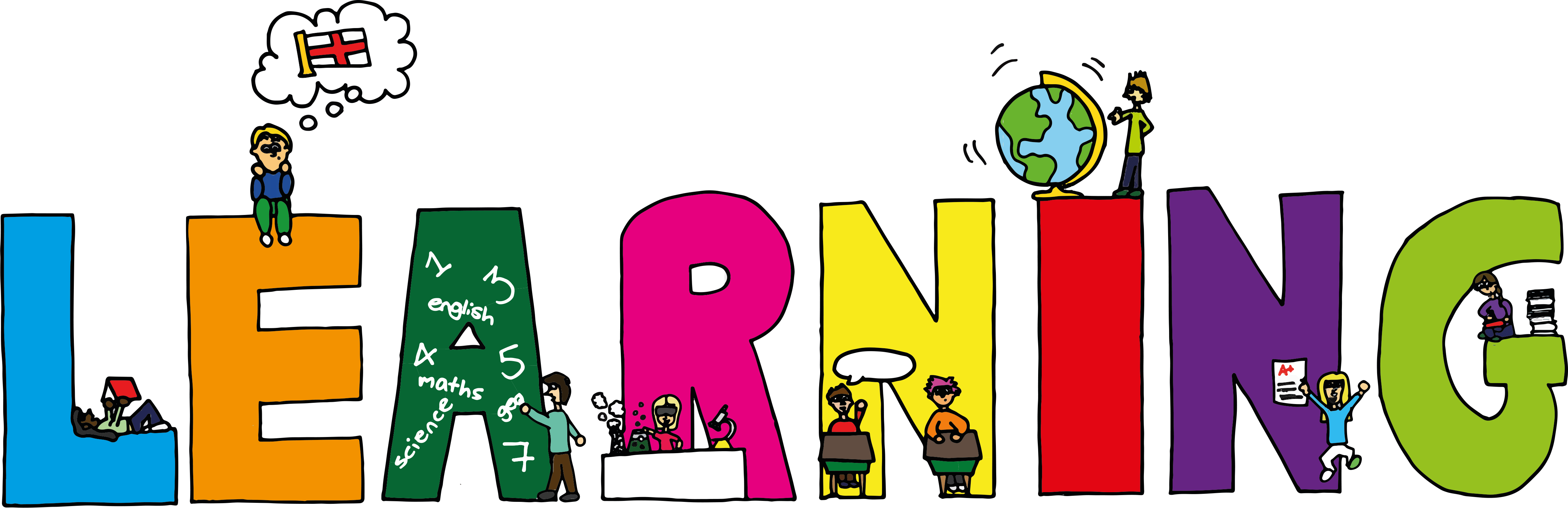 My Learning Week in Primary 6      My Learning Week in Primary 6      Literacy ReadingNumeracy: SpellingI can spell words that contain the soft ‘g’ sound correctly.VCOPVocabulary-I can find and use persuasive and emotive words to use in my writing. WritingI can take notes and write a persuasive piece of writing about why my European country is so interesting. I can explain the strategiesI can use to help me when I get stuck reading.I can retell the main parts of the story I have read.Data HandlingFractionsI can identify equivalent fractionsI can find the fraction amount of a setBig MathsI can understand square numbers. ScienceFish in the ClassroomI can care for the trout eggs in our classroom by keeping the tank at the right temperature and removing dead eggs.I can complete my ‘Fish in the classroom’ workbook and answer questions about the lifecycle of the trout. Health and Wellbeing-P.ESocial Studies-Europe ScienceFish in the ClassroomI can care for the trout eggs in our classroom by keeping the tank at the right temperature and removing dead eggs.I can complete my ‘Fish in the classroom’ workbook and answer questions about the lifecycle of the trout. . I can support and encourage my teammates and opponents. I can use the correct technique to catch, throw and hit a ball in cricket.  Country StudyI can work as a team to research facts about a European country.I can take notes and sort information from a range of different sources.